                                                                                                                                                                                                                                                                                                                                                                                                                                                                                                                                                                                                                                                                                                                                                                                                                                                                                                                                                                                                                                                                                                                                                                                                                                                                                                                                                                                                                                                                                                                                                                                                                                                                                                                                                                                                                                                                                                                                                                                                                                                                                                                                                                                                                                                                                                                                                                                                                                                                                                                                                                                                                                                                                                                                                                                                                                                                                                                                                                                                                                                                                                                                                                                                                                                                                                                                                                                                                                                                                                                                                                                                                                                                                                                                                                                                                                                                                                                                                                                                                                                                                                                                                                                                                                                                                                                                                                                                                                                                                                                                                                                                                                                                                                                                                                                                                                                                                                                                                                                                                                                                                                                                                                                                                                                                                                                                                                                                                                                                                                                                                                                                                                                                                                                                                                                                                                                                                                                                                                                                                                                                                                                                                                                                                                                                                                                                                                                                                                                                                                                                                                                                                                                                                                                                                                                                                                                                                                                                                                                                                                                                                                                                                                                                                                                                                                                                                                                                                                                       PINEWOOD PANTHERS
Tuesday, January 27, 2020 – Today is B Day 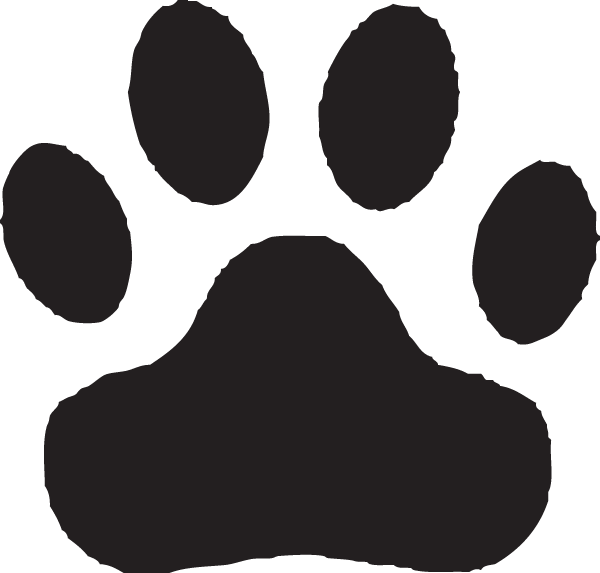 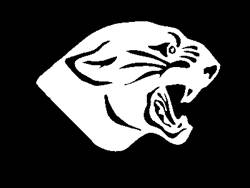 ***Students must cross at the traffic light when crossing 60th Street******Students are to exit the building upon conclusion of school if they are not involved in a school-sponsored activity******Students must wear their ID and school-issued lanyard at all times.  ID cards are mandatory to ride the bus home from school***Study SHAQ is now located in the collaboration center.  Students should meet and enter on the 8th grade side, across from Mrs. Bryde’s and Mrs. TerHaar’s rooms.Friday, February 14 - ½ Day for Students – Teacher In-Service – dismissal – 11:18 a.m.Monday, February 17 and Tuesday, February 18 – No School – Mid-Winter BreakYearbook Designers Meeting – today – 3:10-4:15 p.m.Girls Basketball Practice – today 3:15-5:00 p.m.Wrestling Practice – today – 3:15-5:00 p.m.Boys Swim and Dive Practice – today - 5:00-7:00 p.m.  PTC Meeting – today – 6:30-7:30 - cafeteriaParticipation fee for Girls Basketball, Wrestling and Swimming is due by January 29th.  Please stop by the office to get the participation form.SEGMENT ONE DRIVER’S ED - SUMMER 2020 - JUNE SESSION – June 1st – June 18th or JULY SESSION – June 22nd - July 10th.   Cost is $380.00.  STUDENTS MUST BE 14 YRS. 8 MOS. OLD BY THE START DATE OF THE SESSION. Enrollment forms are available in the school offices. Forms and information can also be found on our website – www.kentwoodps.org on both the High School and Freshman Campus pages.We have a limited number of seats available in the class and they will be filled on a first-come, first-served basis.   Get your application WITH PAYMENT in to the guidance office at EKFC as early as possible to reserve your space.  T.E.A.M.   Remember that staff and students are all a part of the Pinewood T.E.A.M.  So, always be Teachable, be Empowered, be Accepting, and stay Motivated!Menu Today:  Rotini Pasta & Beef Topped with CheeseSTAFF ANNOUNCEMENTS:STDUY SHAQ THIS WEEK:Tuesday:  Saganski/BrydeWednesday:  Saganski/SpicaThursday:  Robinson/Spica